Хоровод для 1мл.группы « Во саду ли ,в огороде»: 
1-4 такты-ритмично под музыку идут друг за другом образуя круг,
 держа платочки в правой руке(вверх).5-8  ритмично под музыку идут в середину круга.
Повтор:1-4 такты кружатся вокруг себя, платочки вверх,5-8 такт расходятся назад и поют «Ууу…х»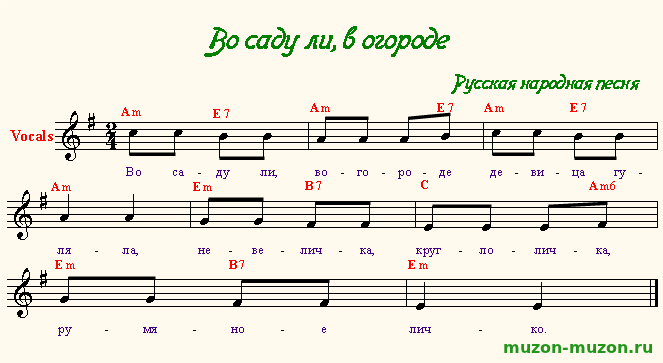 